МБОУ «СОШ № 1 им. Героя Советского Союза П.В. Масленникова ст. Архонская»«Утверждаю»Директор МБОУ СОШ    Чернуцкая Н.А.от «__»______________20___ г.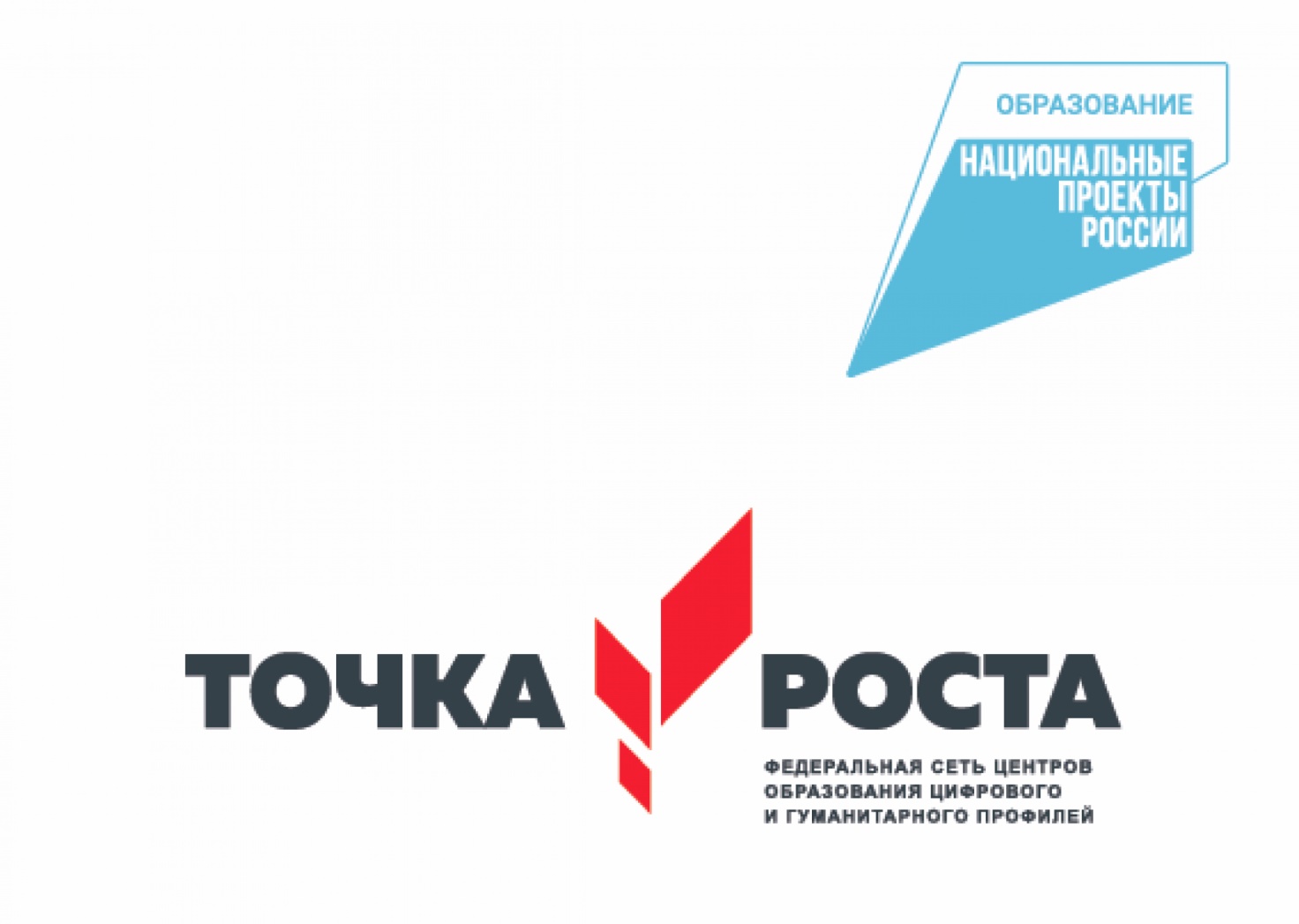 ОБЩЕРАЗВИВАЮЩАЯ ОБЩЕОБРАЗОВАТЕЛЬНАЯ ПРОГРАММА ДОПОЛНИТЕЛЬНОГО ОБРАЗОВАНИЯтехнической направленности«Компьютерная графика»срок реализации 1 годСоставитель:учитель информатикиЕрёменко О.А.Пояснительная запискаЦель: Начальное освоение инструментальных компьютерных сред для работы с информацией разного вида (тексты, изображения, анимированные изображения, схемы предметов, сочетания различных видов информации в одном информационном объекте)Задачи:овладение умениями и навыками при работе на компьютере, опытом практической деятельности по созданию информационных объектов, полезных для человека и общества, способами планирования и организации созидательной деятельности на компьютере, умениями использовать компьютерную технику для работы с информацией;развитие мелкой моторики рук, пространственного воображения, логического и визуального мышления;освоение знаний о роли информационной деятельности человека в преобразовании окружающего мира; формирование первоначальных представлений о профессиях, в которых информационные технологии играют ведущую роль;воспитание интереса к информационной и коммуникационной деятельности, уважительного отношения к авторским правам; практическое применение сотрудничества в коллективной информационной деятельности;сформировать умения работать с графическим редактором Gimp, умения создавать растровые документы, используя набор инструментов, имеющихся в изучаемом приложении.ОСОБЕННОСТИ ОРГАНИЗАЦИИ ВНЕУРОЧНОГО ЗАНЯТИЯФормы и методы содержания обучения информатике в начальных классах по данной программе должно проходить в компьютерном классе с использованием мультимедийного проектора, экрана. Занятие происходят один раз в неделю. Преподавание построено в соответствии с принципами валеологии «не навреди». На каждом занятии обязательно проводится физкультминутка, за компьютером обучающиеся работают 8-10 минут в первом классе, 10-15 минут со второго по четвёртый класс. Сразу после работы за компьютером следует минутка релаксации – обучающиеся выполняют упражнения для глаз и кистей рук. Длительность занятия 40 минут.ФОРМЫ ОРГАНИЗАЦИИ РАБОТЫ С ДЕТЬМИКоллективная и индивидуальная работа;Работа в парах;Практическая работа за компьютером.ОСНОВНЫЕ МЕТОДЫ ОБУЧЕНИЯБеседа;Игра: познавательная, развивающая;Проектная работа;Практическая работа;Наглядный.ТРЕБОВАНИЯ К РЕЗУЛЬТАТАМ ОСВОЕНИЯ ПРОГРАММЫрезультате изучения данной программы обучающиеся получат возможность формирования следующих результатов:описывать признаки предметов и узнавать предметы по их признакам; выделять существенные признаки предметов; сравнивать между собой предметы, явления;обобщать, делать несложные выводы;классифицировать явления, предметы;выполнять основные операции при рисовании с помощью одной из компьютерных программ;сохранять созданный рисунок и вносить в него изменениядавать определения тем или иным понятиям;выявлять закономерности и проводить аналогии.уметь создавать рисунки в программе графический редактор Paint;уметь проводить анализ при решении логических задач и задач на внимание;иметь понятие о множестве;уметь проводить примеры множеств предметов и располагать их в порядке расширения или в порядке сужения объёма понятий, сравнивать множества;уметь находить общий признак предмета и группы предметов;уметь конструировать фигуру из её частей;уметь находить истинное и ложное суждение;уметь классифицировать предметы по нескольким свойствам.ОЖИДАЕМЫЕ РЕЗУЛЬТАТЫ ПРОГРАММЫходе реализации программы «Компьютерная графика. Первые шаги» будет обеспечено достижение обучающимися следующих результатов:Первый уровень результатов — приобретение обучающимися первоначальных знаний работы на компьютере, первичного понимания построения графического рисунка.На I уровне воспитанники имеют представление:о работе на компьютере;о различных видах информации, в т.ч. графической, текстовой, звуковой;об использовании методов информатики и средств ИКТ при изучении различных учебных предметов;об основных  моделях коммуникативного поведения.Второй уровень результатов — получение обучающимися опыта работы на компьютере,.На II уровне воспитанники соблюдают:правила работы на компьютере;алгоритм построения графического объекта;умеют анализировать, сравнивать, обобщать информацию;владеют коммуникативными моделями поведения.Учебно-тематическое   планирование курса 102 занятия (занятие - 1 час):Содержание изучаемого курсаЗнакомство с компьютером. (2 часов)Знакомство учащихся с возможностями персонального компьютера, применение ПК, его основные устройства, знание техники безопасности при работе в компьютерном классе. Умение работать компьютерной мышкой, работать на клавиатуре, обучение работать с клавишами управления курсором. Основные устройства компьютера. Компьютерные программы. Операционная система. Рабочий стол. Компьютерная мышь. Клавиатура. Включение и выключение компьютера. Запуск программы. Завершение выполнения программы.Программа графический редактор Paint. (6 часов)Знакомство с графическим редактором Paint. Основные элементы окна Paint. Использование графических примитивов, умение применять инструменты: карандаш, ластик, кисть, палитра, создавать и сохранять рисунки.III. Создание рисунков. (14 часов)Основные операции при рисовании: рисование и стирание точек, линий, фигур. Заливка цветом. Другие операции. Создание рисунка на заданную тему и по выбору. При выполнении проектных заданий школьники будут учиться придумывать рисунок, предназначенный для какой-либо цели, и создавать его при помощи компьютера.IV. Знакомство с компьютером: файлы и папки. (6 часа)Файлы.  Папки  (каталоги).  Имя  файла.  Операции  над  файлами  и  папками  (каталогами):создание папок, копирование файлов и папок, удаление файлов и каталогов (папок).Создание текстов. (18 часов)Компьютерное письмо. Текстовые редакторы. Основные операции при создании текстов: набор текста, перемещение курсора, ввод заглавных букв, сохранение, открытие и создание новых текстов, выделение текста, вырезание, копирование и вставка текста. Оформление текста. Выбор шрифта, размера, цвета и начертания символов.VI. Создание печатных публикаций. (6 часов)Печатные публикации. Виды печатных публикаций. Открытка. Печать текста с вставленным графическим объектом.VII.	Поиск информации. (2 час)Способы компьютерного поиска информации: поиск файлов с помощью файловых менеджеров. Поиск изображений. Сохранение найденных изображений.VIII.	Выполнение и защита проектной работыВыполнение проектной работы-Проект и основные этапы его разработки.-Требования по защите проектной работы.Практическая работа:-Создание проектной работы в программе Paint.Защита проектной работы. Рефлексия-Требования по защите проектной работы.-Защита проектной работы. Рефлексия.№Тема занятийКол-вочасовДата проведенияЗнакомство с компьютером (4 ч)Знакомство с компьютером (4 ч)Знакомство с компьютером (4 ч)1Вводное   занятие.   Правила   поведения   в   компьютерномкабинете, при работе с персональным компьютером.22Компьютерные  программы.  Рабочий   стол.  Компьютернаямышь.  Клавиатура.  Включение  и  выключение  компьютера.Запуск программы. Завершение выполнения программы.2 Программа - графический  редактор  Paint (9 ч) Программа - графический  редактор  Paint (9 ч) Программа - графический  редактор  Paint (9 ч) Программа - графический  редактор  Paint (9 ч)3Знакомство  с программой  -   Основные элементы окна Paint.34Использование графических примитивов.25Применение инструментов: карандаш, ластик, кисть, палитра,линия графического редактора Paint.3Создание рисунков (21 ч)Создание рисунков (21 ч)Создание рисунков (21 ч)6Основные  операции  при  рисовании:  рисование  и  стирание точек, линий, фигур.37Заливка цветом.38Вставка графического объекта.39Вставка примитивов, копирование. Создание мозаики.310Создание рисунка на тему «Природа».311Создание рисунка на тему «Моя семья».312Создание рисунка по выбору.35. Знакомство с программой Gimp (24 ч)5. Знакомство с программой Gimp (24 ч)5. Знакомство с программой Gimp (24 ч)5. Знакомство с программой Gimp (24 ч)13Растровая и векторная графика.114Демонстрация возможностей, элементы интерфейса Gimp. Структура окон программы.215Панели инструментов. Знакомство с палитрами. Основы обработки изображений. Выделение фрагментов изображения.216Рисование и раскрашивание.217Послойная организация изображения. Понятие слоя.218Работа со слоями. Трансформация слоя. Изменение прозрачности слоя.219Редактирование фонового слоя. Создание многослойного изображения.220Монтаж фотографий.221Создание анимации. Кадры анимации, операции над кадрами. 122Сохранение и загрузка анимации. Сохранение и оптимизация изображения.123Создание анимации.224Фильтры. Набор специальных команд Скрипт-Фу.125Редактор GFig.226Работа над  мини проектом.26. Знакомство с компьютером: файлы и папки (каталоги) (6 ч)6. Знакомство с компьютером: файлы и папки (каталоги) (6 ч)6. Знакомство с компьютером: файлы и папки (каталоги) (6 ч)6. Знакомство с компьютером: файлы и папки (каталоги) (6 ч)27Файлы. Папки (каталоги).228Атрибуты файла и действие с файлами. Типы файлов229Операции над файлами и папками (каталогами):создание папок, копирование файлов и папок, удаление файлов и каталогов (папок).27. Создание текстов (18 ч)7. Создание текстов (18 ч)7. Создание текстов (18 ч)7. Создание текстов (18 ч)30Компьютерное письмо. Текстовые редакторы.231Основные  операции  при  создании  текстов:  набор  текста,перемещение курсора, ввод заглавных букв.232Основные   операции   при   создании   текстов:   сохранение,открытие и создание новых текстов.233Основные операции при создании текстов: выделение текста,вырезание, копирование и вставка текста.234Выбор шрифта, размера, цвета и начертания символов.235Создание печатного текста: поздравление с праздником.236Вставка картинки в текст.237Вставка примитивов238Создание объектов.28.  Создание печатных публикаций (6 ч.)8.  Создание печатных публикаций (6 ч.)8.  Создание печатных публикаций (6 ч.)39Печатные публикации. Виды печатных публикаций. Открытка.240Открытка к празднику.242Печать текста с вставленным графическим объектом.29.  Поиск информации (2 ч.)9.  Поиск информации (2 ч.)9.  Поиск информации (2 ч.)42Способы   компьютерного   поиска   информации:   файлов,изображений.210.  Выполнение и защита проектной работы (12 ч.)10.  Выполнение и защита проектной работы (12 ч.)10.  Выполнение и защита проектной работы (12 ч.)43Выполнение проектной работы844Защита проектной работы4Итого:Итого:102